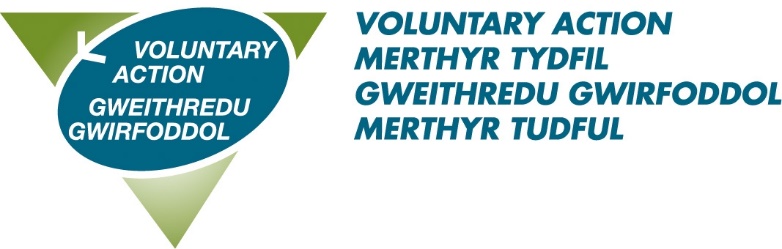  Voluntary Action Merthyr TydfilVolunteer Recognition Awards 2024 I confirm that the information I have given is correct to the best of my knowledge. I have read and agree to abide by the rules of the scheme.Signed_______________________________________Dated________________Electronic signature is sufficient.Postal nominations must be marked ‘Private and confidential’ and should be returned to Frances Barry, Voluntary Action Merthyr Tydfil, Voluntary Action Centre, 89-90 Pontmorlais, High Street, Merthyr Tydfil, CF47 8UHElectronic versions should be emailed to frances.barry@vamt.netTo obtain further copies of the nomination form, information and rules, call VAMT’s Volunteer Centre on 07958 132822 or download the forms from our website;https://vamt.net/en/volunteering/celebrating-volunteering/Details about you, the nominator:Name:_____________________________________________________________Address:____________________________________________________________________________________ Postcode:_________________________________Tel:_______________________________________________________________Email: ____________________________________________________________Details of person/group you are nominating:Name:_______________________________ Group_______________________Address:____________________________________________________________________________________ Postcode________________________________Email______________________________________________________________Award category nominated for (tick one category only):YOUNG VOLUNTEER OF THE YEAR AWARD (UNDER 25)              VOLUNTEER OF THE YEAR AWARD (26 AND OVER)      GROUP  TRUSTEEOUTSTANDING ACHIEVEMENTReason for nomination:Why do you feel this person deserves an award?Under the headings below, please put as much information as possible.  The individual/group will be scored under each section so it’s important that we have as much relevant information as possible.Briefly describe the commitment, dedication and length of service of individual/group (200 words)What impact and contribution has the individual/group had to the local community? (200 words)Describe an achievement/activity that you wish to highlight? (100 words)Why should they receive special recognition? (100 words)Nomination rules are as follows: Nominations must be received by 12 noon on Friday 12th April 2024.The individual (or group where appropriate) must reside within the Merthyr Tydfil County BoroughThe individual/ group (where appropriate) must carry out its voluntary work within the Merthyr Tydfil Borough.Individuals cannot nominate themselves or be nominated by a family member.Nominators are asked to ensure that the nominee is aware and agreeable to the nomination being put forward.The judging panel’s decision is final.